Утвержден Приказом Закрытого Акционерного Общества «Азербайджанское Каспийское Морское Пароходство» от 01 декабря 2016 года, № 216.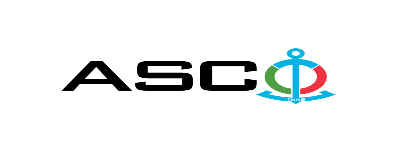 ЗАКРЫТОЕ АКЦИОНЕРНОЕ ОБЩЕСТВО «АЗЕРБАЙДЖАНСКОЕ КАСПИЙСКОЕ МОРСКОЕ ПАРОХОДСТВО» ОБЪЯВЛЯЕТ О ПРОВЕДЕНИИ ОТКРЫТОГО КОНКУРСА НА ЗАКУПКУ РУКАВОВ РАЗЛИЧНОГО НАЗНАЧЕНИЯ НЕОБХОДИМЫХ ДЛЯ СТРУКТУРНЫХ УПРАВЛЕНИИ: К о н к у р с №AM101/2022 (на бланке участника-претендента)ПИСЬМО-ЗАЯВКА НА УЧАСТИЕ В ОТКРЫТОМ КОНКУРСЕ Город _______ “___”_________20___года ___________№           							                                                                                          Председателю Комитета по Закупкам АСКОГосподину Дж. МахмудлуНастоящей заявкой [с указанием полного наименования претендента-подрядчика] подтверждает намерение принять участие в открытом конкурсе № [с указанием претендентом номера конкурса], объявленном «АСКО» в связи с закупкой «__________». При этом подтверждаем, что в отношении [с указанием полного наименования претендента-подрядчика] не проводится процедура ликвидации, банкротства, деятельность не приостановлена, а также отсутствуют иные обстоятельства, не позволяющие участвовать в данном тендере.  Гарантируем, что [с указанием полного наименования претендента-подрядчика] не является лицом, связанным с АСКО. Сообщаем, что для оперативного взаимодействия с Вами по вопросам, связанным с представленной документацией и другими процедурами, нами уполномочен:Контактное лицо :  Должность контактного лица:  Телефон :  E-mail: Приложение:Оригинал  банковского  документа об  оплате взноса за участие в конкурсе –  на ____ листах.________________________________                                   _______________________(Ф.И.О. уполномоченного лица) (подпись уполномоченного лица)_________________________________                                                  (должность уполномоченного лица)                                                                                                                                                                   M.П.                                                        ПЕРЕЧЕНЬ ТОВАРОВ:   Контактное лицо по техническим вопросамНачальник СОБМ - Рза ПаналиевТелефон : +99450 674 05 50E-mail: Rza.panaliyev@asco.az    До заключения договора купли-продажи с компанией победителем конкурса  проводится проверка претендента в соответствии с правилами закупок АСКО.    Компания должна перейти по этой ссылке (http://asco.az/sirket/satinalmalar/podratcilarin-elektron-muraciet-formasi/), чтобы заполнить специальную форму или представить следующие документы:Устав компании (со всеми изменениями и дополнениями)Выписка из реестра коммерческих юридических лиц (выданная в течение последнего 1 месяца)Информация об учредителе юридического лица  в случае если учредитель является юридическим лицомИНН свидететльствоПроверенный аудитором  баланс бухгалтерского учета или налоговая декларация (в зависимости от системы налогообложения) / справка на отсутствие налоговой задолженности в органах налогообложения Удостоверения личности законного представителяЛицензии учреждения необходимые для оказания услуг / работ (если применимо)Договор не будет заключен с компаниями которые не предоставляли указанные документы и не получили позитивную оценку по результатам процедуры проверки и они будут исключены из конкурса!  Перечень документов для участия в конкурсе:Заявка на участие в конкурсе (образец прилагается); Банковский документ об оплате взноса за участие в конкурсе; Конкурсное предложение; Банковская справка о финансовом положении грузоотправителя за последний год (или в течении периода функционирования);Справка из соответствующих налоговых органов об отсутствии  просроченных обязательств по налогам и другим обязательным платежам в Азербайджанской Республике, а также об отсутствии неисполненных обязанностей налогоплательщика, установленных Налоговым кодексом Азербайджанской Республики в течение последнего года (исключая период приостановления). На первичном этапе, заявка на участие в конкурсе (подписанная и скрепленная печатью) и банковский документ об оплате взноса за участие (за исключением конкурсного предложения) должны быть представлены на Азербайджанском, русском или английском языках не позднее 17:00 (по Бакинскому времени) 06 мая 2022 года по месту нахождения Закрытого Акционерного Общества «Азербайджанское Каспийское Морское Пароходство» (далее – «АСКО» или "Закупочная Организация") или путем отправления на электронную почту контактного лица. Остальные документы должны быть представлены в конверте конкурсного предложения.   Перечень (описание) закупаемых товаров, работ и услуг прилагается.Сумма взноса за участие в конкурсе и приобретение Сборника Основных Условий :Претенденты, желающие принять участие в конкурсе, должны оплатить нижеуказанную сумму взноса за участие в конкурсе (название организации проводящий конкурс и предмет конкурса должны быть точно указаны в платежном поручении) путем перечисления средств на банковский счет АСКО с последующим представлением в АСКО документа подтверждающего оплату, в срок не позднее, указанного в первом разделе.  Претенденты, выполнявшие данное требование, вправе приобрести Сборник Основных Условий по предмету закупки у контактного лица в электронном или печатном формате в любой день недели с 09.00 до 18.00 часов до даты, указанной в разделе IV объявления.Взнос за участие (без НДС): -150 (АЗН), Допускается оплата суммы взноса за участие в манатах или в долларах США и Евро в эквивалентном размере.   Номер счета :Взнос за участие в конкурсе не подлежит возврату ни при каких обстоятельствах, за исключением отмены конкурса АСКО !Гарантия на конкурсное предложение:Для конкурсного предложения требуется банковская гарантия в сумме не менее 1 (одного)% от цены предложения. Форма банковской гарантии будет указана в Сборнике Основных Условий. Оригинал банковской гарантии должен быть представлен в конкурсном конверте вместе с предложением. В противном случае Закупочная Организация оставляет за собой право отвергать такое предложение. Финансовое учреждение, выдавшее гарантию, должно быть принято в финансовых операциях в Азербайджанской Республике и / или в международном уровне. Закупочная организация  оставляет за собой право не принимать никаких недействительных  банковских гарантий.В случае если лица, желающие принять участие в конкурсе закупок, предпочтут  представить гарантию другого типа  (аккредитив, ценные бумаги,  перевод средств на счет указанный в тендерных документах, депозит и другие финансовые активы), в этом случае должны предварительно запросить АСКО посредством контактного лица, указанного в объявлении и получить согласие  о возможности приемлемости такого вида гарантии. Сумма гарантии за исполнение договора требуется в размере 5 (пяти) % от закупочной цены.Для текущей закупочной операции Закупающая Организация произведет оплату только после того, как товары будут доставлены на склад, предоплата не предусмотрена.Срок исполнения контракта :Товары будут приобретены по мере необходимости. Требуется выполнение договора купли-продажи в течение 5 (пяти) календарных дней после получения официального заказа (запроса) от АСКО.Предельный срок и время подачи конкурсного предложения :Участники, представившие заявку на участие и банковский документ об оплате взноса за участие в конкурсе до срока, указанного в первом разделе, должны представить свои конкурсные предложения в «АСКО» в запечатанном конверте (один оригинальный экземпляр и одна копия) не позднее 17:00 (по Бакинскому времени) 17 мая 2022 года.Конкурсные предложения, полученные позже указанной даты и времени, не вскрываются и возвращаются участнику.Адрес закупочной организации :Азербайджанская Республика, город Баку AZ1029 (индекс), Пр. Нефтяников 2, Комитет по Закупкам АСКО. Контактное лицо :Рахим АббасовСпециалист по закупкам Департамента Закупок АСКОТелефон :  +99450 2740277Адрес электронной почты: rahim.abbasov@asco.azЗаур Саламов Специалист по закупкам Департамента Закупок АСКОТелефонный номер: +99455 817 08 12Адрес электронной почты: zaur.salamov@asco.azПо юридическим вопросам :Телефонный номер: +994 12 4043700 (внутр. 1262)Адрес электронной почты:  tender@asco.azДата, время и место вскрытия конвертов с конкурсными предложениями :Вскрытие конвертов будет производиться в 15.00 (по Бакинскому времени) 18 мая 2022 года по адресу, указанному в разделе V. Лица, желающие принять участие в вскрытии конверта, должны представить документ, подтверждающий их участие (соответствующую доверенность от участвующего юридического или физического лица) и удостоверение личности не позднее, чем за полчаса до начала конкурса.Сведения о победителе конкурса :Информация о победителе конкурса будет размещена в разделе «Объявления» официального сайта АСКО.Н/пНаименование товараКоличествоЕДИНИЦА ИЗМЕРЕНИЯНомер заявкиНазвание судна / участкаТребование к сертификату1 Воздушный рукав Ø-14 мм 16 бар Гост 10362-2017 30метр10053488КМНФ - Геофизик-3Сертификат качества и соответствия / Сертификат Международного Морского Классификационного Общества2Масляный рукав Ø-38 мм 16 бар ГОСТ 18698-79 (с универсальным соединением на обоих концах, тестированные - на тестирование входят: разъемы и соединения)40метр10053488КМНФ - Геофизик-3Сертификат качества и соответствия / Сертификат Международного Морского Классификационного Общества3Топливный шланг Ø-75 мм;16 бар; мощный синтетический картон плюс антистатическая медная жила; ISO 1307 предназначенный для всасывания и перекачки нефтепродуктов. (с универсальным соединением на обоих концах, тестированные - на тестирование входят: разъемы и соединения)50метр10050648 КМНФ Э.ХаликовСертификат качества и соответствия / Сертификат Международного Морского Классификационного Общества4Водяной рукав  Ø- 50 - 64,8 мм 12 бар ГОСТ 18698-79 (с универсальным соединением на обоих концах, тестированные - на тестирование входят: разъемы и соединения)40метр10053845КМНФ Э.ХаликовСертификат качества и соответствия / Сертификат Международного Морского Классификационного Общества5Рукав для моечного аппарата высокого давления  Ø-15 мм 50 бар EN 853 2SN 70метр10053594МТФ - З.АлиеваСертификат качества и соответствия / Сертификат Международного Морского Классификационного Общества6Головки переходные для пожарных рукавов Ø-51 x 66 мм ГОСТ 28352-892шт.10053546КМНФ - OMСертификат качества и соответствия / Сертификат Международного Морского Классификационного Общества7Хомут 51÷54 мм Гост 28191-8920шт.10053831"Орион - 26"Сертификат качества и соответствия / Сертификат Международного Морского Классификационного Общества8Хомут 48÷51 мм Гост 28191-8910штук10053697Судоремонтный Завод “Биби-Эйбат”Сертификат качества и соответствия / Сертификат Международного Морского Классификационного Общества9Хомут 59 x 63 мм ГОСТ 28191-8918штук10053697Судоремонтный Завод “Биби-Эйбат”Сертификат качества и соответствия / Сертификат Международного Морского Классификационного Общества10Хомут 56 x 59  Гост 28191-8924штук10053697Судоремонтный Завод “Биби-Эйбат”Сертификат качества и соответствия / Сертификат Международного Морского Классификационного Общества11Хомут 68 x 73 мм  Гост 28191-896штук10053697Судоремонтный Завод “Биби-Эйбат”Сертификат качества и соответствия / Сертификат Международного Морского Классификационного Общества12Хомут дюритовый: внутренный Ø-45 мм Гост 10362-2017 1м10053697Судоремонтный Завод “Биби-Эйбат”Сертификат качества и соответствия / Сертификат Международного Морского Классификационного Общества13Хомут дюритовый: внутренный Ø-50 мм Гост 10362-2017 1м10053697Судоремонтный Завод “Биби-Эйбат”Сертификат качества и соответствия / Сертификат Международного Морского Классификационного Общества14Хомут дюритовый: внутренный Ø-48 мм Гост 10362-2017 2.100м10053697Судоремонтный Завод “Биби-Эйбат”Сертификат качества и соответствия / Сертификат Международного Морского Классификационного Общества15Хомут дюритовый: внутренный Ø-42 мм Гост 10362-2017 3м10053697Судоремонтный Завод “Биби-Эйбат”Сертификат качества и соответствия / Сертификат Международного Морского Классификационного Общества16Хомут дюритовый: внутренный размер Ø-50 мм Гост 10362-2017 1м10053511Судоремонтный Завод “Биби-Эйбат”Сертификат качества и соответствия / Сертификат Международного Морского Классификационного Общества17Хомут дюритовый: внутренный размер Ø-42 мм Гост 10362-2017 1м10053511Судоремонтный Завод “Биби-Эйбат”Сертификат качества и соответствия / Сертификат Международного Морского Классификационного Общества18Хомут 48÷51 мм Гост 28191-89   8штук10053511Судоремонтный Завод “Биби-Эйбат”Сертификат качества и соответствия / Сертификат Международного Морского Классификационного Общества19Хомут 59 x 63 мм ГОСТ 28191-896штук10053511Судоремонтный Завод “Биби-Эйбат”Сертификат качества и соответствия / Сертификат Международного Морского Классификационного Общества20Фекальный рукав  Ø- 38 мм 12 бар ГОСТ 10362-2017  (с универсальным соединением на обоих концах, тестированные - на тестирование входят: разъемы и соединения)50метр10051823КМНФ - ШуваланСертификат качества и соответствия / Сертификат Международного Морского Классификационного Общества21Водяной рукав  Ø- 75 мм 12 бар ГОСТ 18698-79 (с универсальным соединением на обоих концах, тестированные - на тестирование входят: разъемы и соединения)50метр10051823КМНФ - ШуваланСертификат качества и соответствия / Сертификат Международного Морского Классификационного Общества22Воздушный шланг размером 10 мм для насоса SOPEP, ГОСТ 18698-7910метр10053183МТФ - НасимиСертификат качества и соответствия / Сертификат Международного Морского Классификационного Общества23Топливный шланг Ø-75 мм;16 бар; мощный синтетический картон плюс антистатическая медная жила; ISO 1307 EN1360 предназначенный для всасывания и перекачки нефтепродуктов. (с универсальным соединением на обоих концах, тестированные - на тестирование входят: разъемы и соединения) (с универсальным соединением на обоих концах, тестированные - на тестирование входят: разъемы и соединения)50метр10053464КМНФ - Сулейман ВезировСертификат качества и соответствия / Сертификат Международного Морского Классификационного Общества24Масляный рукав Ø-50 - 64,8 мм 16 бар ГОСТ 18698-79 (с универсальным соединением на обоих концах, тестированные - на тестирование входят: разъемы и соединения)40метр10047280КМНФ - СЛВ 363Сертификат качества и соответствия / Сертификат Международного Морского Классификационного Общества25Водяной рукав Ø-32 мм, 12 бар. Гост 18698-79 (с универсальным соединением на обоих концах, тестированные - на тестирование входят: разъемы и соединения)50метр10047280КМНФ - СЛВ 363Сертификат качества и соответствия / Сертификат Международного Морского Классификационного Общества26Водяной рукав для поддонного пространства  Ø - 65-83 мм 12 бар ГОСТ 18698-79 (с универсальным соединением на обоих концах, тестированные - на тестирование входят: разъемы и соединения)40метр10047280КМНФ - СЛВ 363Сертификат качества и соответствия / Сертификат Международного Морского Классификационного Общества27Водяной рукав  Ø- 50 мм 12 бар ГОСТ 18698-79 (с универсальным соединением на обоих концах, тестированные - на тестирование входят: разъемы и соединения)30метр100528989М. СулеймановСертификат качества и соответствия / Сертификат Международного Морского Классификационного Общества28Масляный рукав Ø-50 - 64,8 мм 16 бар ГОСТ 18698-79 (с универсальным соединением на обоих концах, тестированные - на тестирование входят: разъемы и соединения)40метр10052222СЛВ 370Сертификат качества и соответствия / Сертификат Международного Морского Классификационного Общества29Водяной рукав  Ø- 50 - 64,8 мм 12 бар ГОСТ 18698-79 (с универсальным соединением на обоих концах, тестированные - на тестирование входят: разъемы и соединения)40метр10052222ЗиряСертификат качества и соответствия / Сертификат Международного Морского Классификационного Общества30Водяной рукав  Ø- 50 - 64,8 мм 12 бар ГОСТ 18698-79 (с универсальным соединением на обоих концах, тестированные - на тестирование входят: разъемы и соединения)30метр10052222ГеофизикСертификат качества и соответствия / Сертификат Международного Морского Классификационного Общества